Elektronicznie podpisany przez:Paweł Dobrzyński; RIO w Łodzidnia 30 listopada 2021 r.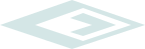 U c h w a ł a Nr IV / 264 / 2021Składu Orzekającego Regionalnej Izby Obrachunkowej w Łodziz dnia 30 listopada 2021 rokuw sprawie opinii odnośnie możliwości spłaty kredytu w wysokości 300.000,00 zł.Po rozpatrzeniu dokumentów przedłożonych przez Wójta Gminy Skomlin w sprawie możliwości spłaty kredytu w kwocie 300.000,00 zł zaciąganego na sfinansowanie planowanego deficytu budżetu,Skład Orzekający Regionalnej Izby Obrachunkowej w Łodzi:działając na podstawie art. 91 ust. 2 ustawy z dnia 27 sierpnia 2009 rok o finansach publicznych (tekst jednolity z 2021 roku, poz. 305 ze zm.) oraz art. 13 pkt 1 ustawy z dnia 7 października 1992 roku o regionalnych izbach obrachunkowych (tekst jednolity z 2019 roku, poz. 2137 ze zm.),p o s t a n o w i ł:wydać opinię pozytywną w przedmiocie możliwości spłaty powyższego kredytu.U z a s a d n i e n i eSkład Orzekający wydał przedmiotową opinię w oparciu o następujące dokumenty: -  uchwałę  Rady  Gminy  Skomlin  nr  XXIII/131/2020  z  dnia  29  grudnia  2020  roku w sprawie uchwalenia Wieloletniej Prognozy Finansowej na lata 2021-2031 wraz zezmianami,uchwałę Rady Gminy Skomlin nr XXIII/132/2020 z dnia 29 grudnia 2020 r. w sprawie uchwalenia budżetu na 2021 rok wraz ze zmianami,uchwałę Rady Gminy Skomlin Nr XXX/177/2021 z dnia 28 października 2021 roku w sprawie zaciągnięcia kredytu na finansowanie planowanego deficytu budżetu Gminy Skomlin,wniosek z dnia 2.11.2021 roku o wydanie opinii o możliwości spłaty planowanego2do zaciągnięcia kredytu do wysokości 300.000,00 zł, z przeznaczeniem na finansowanie planowanego deficytu budżetu.Na podstawie ww. materiałów, Skład Orzekający ustalił, co następuje:W dniu 28 października 2021 roku Rada Gminy Skomlin podjęła uchwałę nr XXX/177/2021 w sprawie zaciągnięcia kredytu na finansowanie planowanego deficytu budżetu Gminy Skomlin. Z treści §1 i 2 ww. uchwały wynika, iż kredyt do wysokości 300.000,00 zł zaciągany będzie na pokrycie planowanego deficytu budżetu Gminy Skomlin w 2021. Zgodnie z §3 uchwały Rady Gminy jednostka zaplanowała spłatę kredytu w latach 2029-2031 z dochodów własnych.W budżecie Gminy Skomlin na 2021 rok planowane dochody budżetu kształtują się na poziomie 22.653.206,01 zł, a wydatki w wysokości 24.054.766,19 zł. Zaplanowany deficyt budżetu wynosi 1.401.560,18 zł i zostanie pokryty przychodami z tytułu kredytów i pożyczek (808.910,00 zł), przychodów jednostek samorządu terytorialnego z niewykorzystanych środków pieniężnych na rachunku bieżącym budżetu, wynikających z rozliczenia dochodów i wydatków nimi finansowanych związanych ze szczególnymi zasadami wykonywania budżetu określonymi w odrębnych ustawach (18.417,91 zł) oraz wolnymi środkami (574.232,27 zł). Przychody budżetu zaplanowano w kwocie 4.479.419,18 zł, a rozchody w wysokości 3.077.859,00 zł. Opiniowany kredyt mieści się w ustalonym - (zgodnie z art.212 ust.1 pkt.6 ustawy o finansach publicznych) w6 pkt 2 uchwały Rady Gminy Nr XXIX/169/20 z dnia 3.09.2021 r. w sprawie zmian w budżecie gminy na 2021r - limicie zobowiązań z tytułu zaciągniętych kredytów na pokrycie planowanego deficytu budżetowego.W  świetle  obowiązujących  przepisów  prawa  możliwość  zadłużania  się  danejjednostki samorządu terytorialnego wyznacza reguła wynikająca z art. 243 ustawy z dnia 27 sierpnia 2009 roku o finansach publicznych. Na podstawie przedłożonych materiałów oraz danych wynikających z wieloletniejprognozy finansowej Gminy Skomlin stwierdzono, że obciążenie budżetu Gminy w latach, w których przypada spłata zaciąganego kredytu (2029-2031) nie przekracza określonego w art. 243 ustawy o finansach publicznych wskaźnika spłat. W latach3wskaźniki z art. 242 i 243 spełnione zostaną także w pozostałych latach objętych wieloletnią prognozą finansową. Skład Orzekający podkreśla, że wykazane w wieloletniej prognozie finansowej wskaźniki, ustalone zostały przy założeniu pełnej realizacji dochodów (w tym dochodów bieżących oraz majątkowych), jak również utrzymania poziomu wydatków oraz osiągnięcia zakładanych nadwyżek operacyjnych. Biorąc pod uwagę dokonane ustalenia, w ocenie Składu, Gmina Skomlin będzie miała możliwość spłaty przedmiotowego kredytu.Przy powyższym Skład Orzekający podkreśla, że jednostka winna na bieżąco analizować sytuację finansową, w tym zdolność do zaciągania i spłaty nowych zobowiązań, w aspekcie wykonanych i prognozowanych wielkości wpływających na ustalenie w kolejnych latach relacji określonej w art. 243 ustawy o finansach publicznych. W sytuacji wystąpienia nowych okoliczności, mających wpływ na realizację założeń przyjętych w wieloletniej prognozie finansowej, niezbędne może być dokonywanie korekt prognozowanych wielkości.Skład Orzekający zauważa ponadto, iż zaciągnięcie kredytu, którego spłata rozłożona będzie na lata 2029-2031, skutkować będzie istotnym wzrostem obciążeń budżetów poszczególnych lat objętych prognozą długu z tytułu wydatków związanych z obsługą długu publicznego. Jak wynika z przedłożonych przez Gminę dokumentów, wydatki te w latach 2021-2031 mogą wzrosnąć w związku z koniecznością zapłaty odsetek od planowanego do zaciągnięcia kredytu łącznie o 257.300,00 zł.Od niniejszej uchwały przysługuje zgodnie z art. 20 ust. 1 ustawy z dnia 7 października 1992 roku o regionalnych izbach obrachunkowych odwołaniedo Kolegium Regionalnej Izby Obrachunkowej w Łodzi w terminie 14 dni od dnia doręczenia uchwały.1.Paweł Dobrzyński-przewodniczący2.Grażyna Kos-członek3.Zofia Dolewka-członekspłatyprzedmiotowegoprzedmiotowegokredytu  zachowana  równieżkredytu  zachowana  równieżkredytu  zachowana  równieżzostanie  zasada  określonaw  art.242  ustawy242  ustawyofinansachpublicznych,ponieważ  w  latach  tychzaprognozowanozaprognozowanoosiągnięcie  nadwyżekosiągnięcie  nadwyżekosiągnięcie  nadwyżekoperacyjnychbudżetu  (dochody  bieżącebędą wyższe odbędą wyższe odwydatkówwydatkówbieżących). Z przedłożonych dokumentów wynika, iżbieżących). Z przedłożonych dokumentów wynika, iżbieżących). Z przedłożonych dokumentów wynika, iż